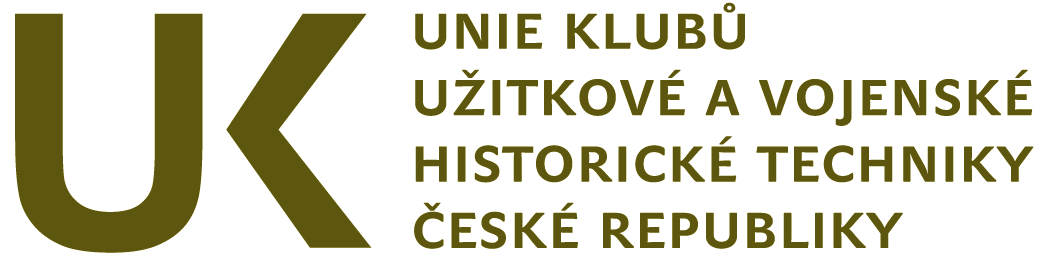 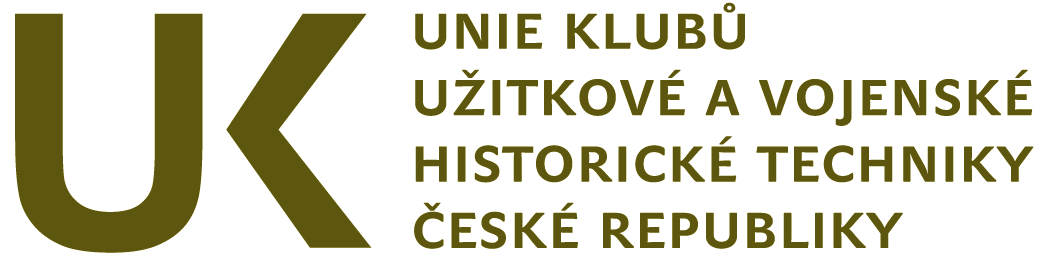 P O Z V Á N K A Prezidium Unie klubů užitkové a vojenské historické techniky České republiky  svolává Valnou hromadu na sobotu 29. února 2020 od 09.30 hodinv hostinci Planderská Rychta, obec Plandry čp 70, okr. JihlavaProgram jednání:Registrace od 09.30 hodinZahájení jednání - 10.00 hodin 	Volba návrhové a volební komise a zapisovatele	Schválení jednacího řádu Valné hromady a kontrola usnášení schopnosti	Zpráva prezidia UKUVHT ČR za uplynulé obdobíZpráva hospodáře UKUVHT ČR Michala Procházky Zpráva předsedy revizní komise UKUVHT ČR Jaroslava ČápaZpráva nominovaného člena KRK ve FKHVProjednání situace ke změně zákona k testování HVNávrh na odvolání Prezidia UKUVHTPředložení návrhů na členy Prezidia FKHVVolba Prezidia UKUVHTAktualizace a volba osob do orgánů FKHVProjednání rozpočtu a stanovení příspěvků na rok 2020 Předložení návrhu na přijetí nových členůRůznéNávrh a schválení usnesení z Valné hromadyZávěr	Jednací a volební řád:Na Valné hromadě zastupuje své uskupení 1 delegát, který má hlasovací právo. Rozhodnutí Valné hromady všech členů UKUVHT ČR jsou přijímána podle stanov Oddíl 1 – Nejvyšší orgán spolku Každý delegát se zúčastní Valné hromady na vlastní náklady. Unie hradí pouze občerstvení a oběd pro 2 zástupce jednotlivých uskupení a pronájem sálu. Počty obědů je potřeba objednat do 19. 2. 2020Jan Zápotockýprezident UKUVHT ČR